	CITY OF AUBURN	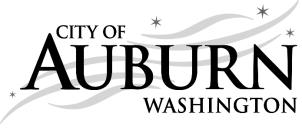 DAILY REPORT OF FORCE ACCOUNT WORKEDContractor check one of the following:Contractor requests payment for this work per payment Item No(s). ____________.	There is no applicable payment item in the contract for this work; Contractor requests compensation for the following reason(s):	City Inspector check one of the following:Inspector confirms Contractor’s listed equipment, labor and materials.* Inspector rejects force account sheet. _____________________________________________. * Compensation subject to Engineer approval. Signature from inspector on this form does not indicate Engineer approval.PRIME CONTRACTORPROJECT NO.DATEPROJECT NAMEPROJECT NAMEPROJECT NAMEDESCRIPTION OF WORKEMPLOYEE NAMEOCCUPATIONREGOTTOTAL
HRSMATERIALSUNITQTYEQUPMENT MAKE/MODELEQUIP#REGSTANDBYTOTAL
HRSSUB-CONTRACTORS (NAME/DESCRIPTION OF WORK)UNITQTYCONTRACTOR’S REPRESENATIVEDATECITY INSPECTORDATE                                                               CITY PROJECT MANAGER INITIAL           DATE